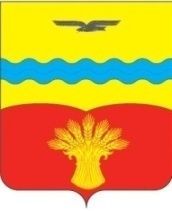 АДМИНИСТРАЦИЯ  МУНИЦИПАЛЬНОГО  ОБРАЗОВАНИЯ КИНЗЕЛЬСКИЙ СЕЛЬСОВЕТ  КрасногвардейскОГО районА  оренбургской ОБЛАСТИП О С Т А Н О В Л Е Н И Ес. Кинзелька01 февраля 2017 года                                                                                                                    № 14-п  О  подготовке документации по планировке территории (проект планировки территории и проект межевания территории) для проектирования и строительства объекта ПАО «Оренбургнефть»: «Сбор нефти и газа со скважин №№ 1668, 5011, 5110 и система заводнения скважин №№ 1668, 5096, 5110 Сорочинско-Никольского месторождения» на территории Кинзельского сельсовета Красногвардейского района Оренбургской области	 В соответствии со статьями 45, 46 Градостроительного кодекса Российской Федерации, постановлением администрации муниципального образования Кинзельский сельсовет Красногвардейского района Оренбургской области «Об утверждении Порядка подготовки и утверждения документации  по планировке территории муниципального образования Кинзельский сельсовет Красногвардейского  района Оренбургской области» от 01.12.2011 № 96-п, в целях формирования застроенных земельных участков, выявления дополнительных земельных участков, определения разрешенных видов использования земельных участков, в соответствии с обращением ООО «СамараНИПИнефть» № ИСХ-ПИР-01232 от 27.01.2017 года:1. Разработать документацию по планировке территории (проект планировки территории и проект межевания территории) для проектирования и строительства объекта ПАО «Оренбургнефть»: «Сбор нефти и газа со скважин №№ 1668, 5011, 5110 и система заводнения скважин №№ 1668, 5096, 5110 Сорочинско-Никольского месторождения» на территории Кинзельского сельсовета Красногвардейского района Оренбургской области2. Финансирование работ по подготовке документации по планировке территории определить ПАО «Оренбургнефть». 3. Установить, что настоящее постановление вступает в силу со дня его подписания, подлежит обнародованию и размещению на официальном сайте муниципального образования Красногвардейский район в сети "Интернет" (раздел Градостроительная документация).4. Контроль за исполнением настоящего постановления оставляю за собой.Глава сельсовета                                                                                                             Г.Н. Работягов Разослано: в дело, ПАО «Оренбургнефть», ООО «СамараНИПИнефть», администрации района, отделу архитектуры и градостроительства, прокурору района.